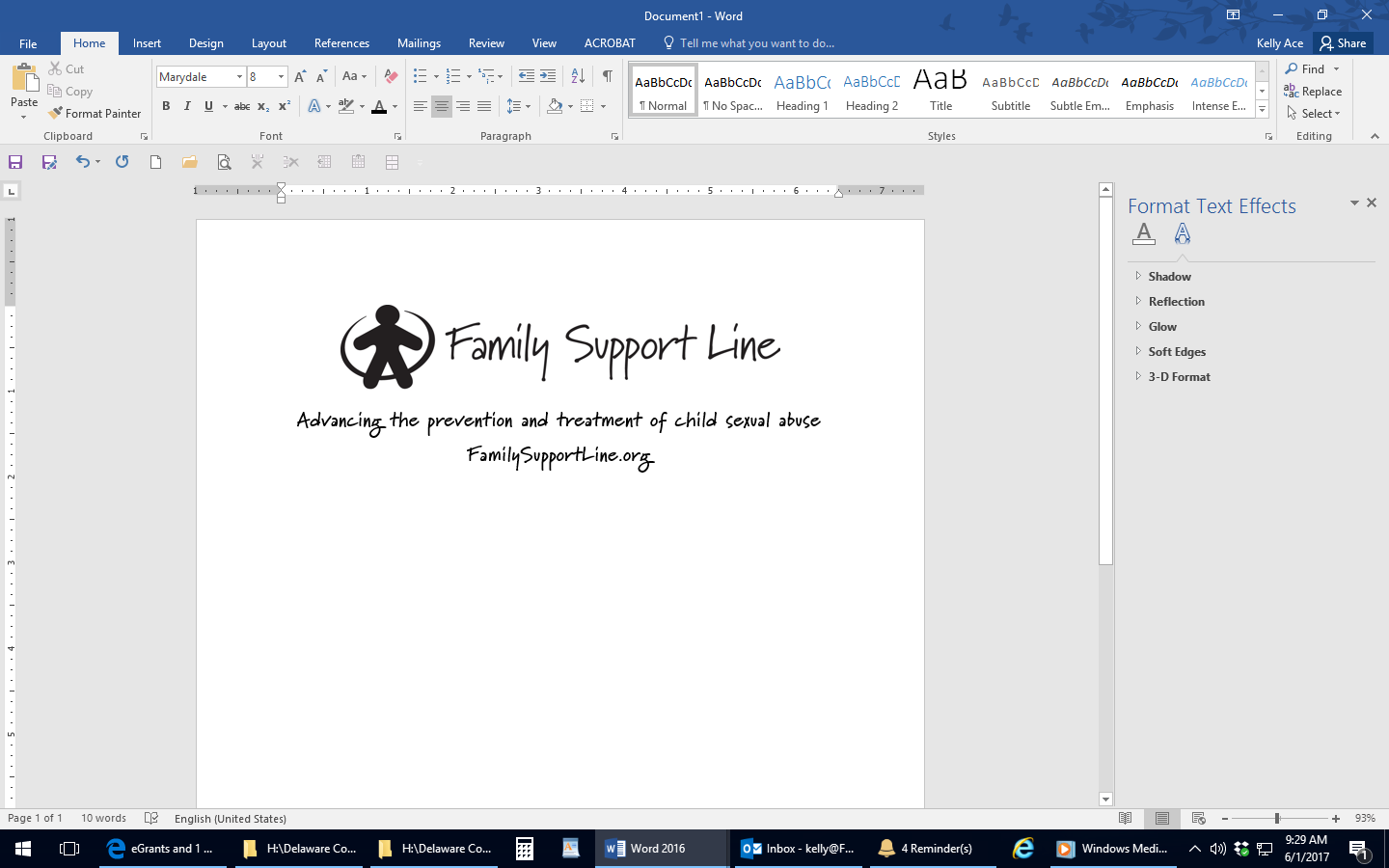 성성은 삶의 자연스러운 일부입니다.  항상 쉽지는 않지만, 그럼에도 성에 관하여 이야기하는 것은 중요합니다.  성과 성적 행동에 대해 정확하게 아는 것은 다음과 같은 점에서 이롭습니다:건강 유지상대방과의 유대감개인적인 만족감성적 즐거움의 교환가족 수를 결정함불쾌한 성 경험을 피함성적 행위에 관하여 현명한 결정을 내림성적 동의법에 따르면 두 사람 간의 성적 행위은 상호 합의하에 이루어져야 합니다.  이것은 두 사람이 반드시 다음과 같이 해야 한다는 것을 의미합니다: 그 행위의 성적인 본질을 이해함그 성행위에 자의로 동의함그 성행위에 동의할 수 있는 법적 능력을 지님성관계를 갖도록 위협당하거나 강요당한 경우, 그 사람은 성적 행위에 동의한 것이 아닙니다.  누군가에게 성관계를 갖도록 강요하거나 위협하는 것은 불법입니다.남편과 아내는 자신의 배우자와의 성적 행위에 대해 자유 의사로 동의해야 합니다.  성관계를 갖도록 배우자를 위협하거나 강요하는 남편 또는 아내는 성범죄로 기소될 수 있습니다.  성적 행위에 동의한 사람이라도 성적 행위 도중에 동의를 철회할 수 있습니다.  한 사람이 동의를 철회하는 경우, 그 상대방은 즉시 성적 행위을 중단하여야 합니다.  그 상대방이 그 활동을 중단하지 않는 경우, 성범죄로 기소될 수 있습니다.법적 동의 능력성적 행위에 대하여 법적 동의 능력이 없는 사람과 성관계를 갖는 것은 불법입니다.  펜실베이니아 주에서는, 성적 행위에 대한 법적 동의 능력이 없는 경우를 다음과 같이 규정하고 있습니다:만 13세 미만인 경우수면 중인 경우무의식 상태인 경우심각한 정신 장애가 있는 경우약물 또는 술에 심하게 취한 경우 만 13세에서 15세까지의 여성 및 남성은 그들보다 4살 미만 연상인 상대방과의 성적 행위에 대해서만 동의할 수 있습니다.  사례: 1월 1일에 만 13살이 되는 사람은 만 16세인 사람과의 성관계에 법적으로 동의할 수 있지만, 1월 1일에 만 17세가 되는 사람과의 성관계에는 법적으로 동의할 수 없습니다.만 16세 이상의 여성 및 남성은 대부분의 경우 그들이 원하는 사람과의 성관계에 대해 법적으로 동의할 수 있습니다.  하지만, 그들은 그들에게 영향력을 행사하는 위치에 있는 사람과의 성적 행위에 대해서는 동의할 수 없습니다.  예를 들면, 청소년과 성인은 다음과 같은 권한을 가진 사람과의 성관계에 대해 법적으로 동의할 수 없습니다. 그들이 수감된 교도소의 간수그들이 재학 중인 고등학교의 교사, 코치 및 직원그들이 살고있거나 보호를 받는 소년원, 치료 시설, NGO 및 기관에서 일하는 직원청소년이나 성인이 영향력을 행사하는 직원과의 성관계를 원하는지의 여부는 중요하지 않습니다.  그 성적 행위는 여전히 불법입니다.  그 직원은 "보호 시설 성폭행"으로 기소될 수 있습니다.SexualitySexuality is a natural part of life.  It is important to talk about sexuality, even if it is not always easy.  Having accurate information about sexuality and sexual behavior can help a person:Stay healthyFeel close to another personFeel good about themselvesGive and receive pleasureDetermine the size of their familyAvoid some bad sexual experiencesMake wise decisions about sexual activitySexual ConsentThe law requires that sexual activity between two people be consensual.  This means that both people must: Understand the sexual nature of the behaviorWillingly agree to the sexual actHave the legal ability to consent to the sexual actA person who is threatened or forced to have sex does not consent to sexual activity.  It is illegal to force or threaten someone to have sex.Husbands and wives must freely consent to sexual activity with their spouses.  A husband or wife who threatens or forces their spouse to have sex can be charged with a sex crime.  A person who consents to sexual activity can change their mind, even during sexual activity.  If the person changes their mind, the other person must stop sexual activity right away.  If the other person doesn’t stop the activity, they can be charged with a sex crime.Legal Ability to ConsentIt is illegal to have sex with someone who doesn’t have the legal ability to consent to sexual activity.  In Pennsylvania, a person doesn’t have the legal ability to consent to sexual activity if they are:Less than 13 years oldAsleepUnconsciousSeverely mentally disabledSeriously impaired by drugs or alcohol Females and males age 13-15 can only consent to sexual activity with people who are less than 4 years older than they are.  Example: A 13-year-old born on January 1 can legally consent to sex with a 16-year-old, but not with someone who turns 17 on January 1.Females and males age 16 and older can legally consent to sexual activity with almost anyone they choose.  However, they cannot consent to sexual activity with a person who has power over them.  For example, teens and adults do not have the legal ability to consent to sex with authority figures such as: Guards where they are imprisoned.Teachers, coaches, and staff at their high school.Staff who work at a juvenile facility, treatment facility, NGO, or institution where they live or receive care.It doesn’t matter if a teen or adult wants to have sex with a worker who has authority over them.  The sexual activity is still illegal.  The worker can be charged with “institutional sexual assault.”